Cтруктурное подразделение «Детский сад комбинированного вида «Ягодка»муниципального бюджетного дошкольного образовательного учреждения«Детский сад «Планета детства»Краткосрочный проект:«Знакомство с народными промыслами России»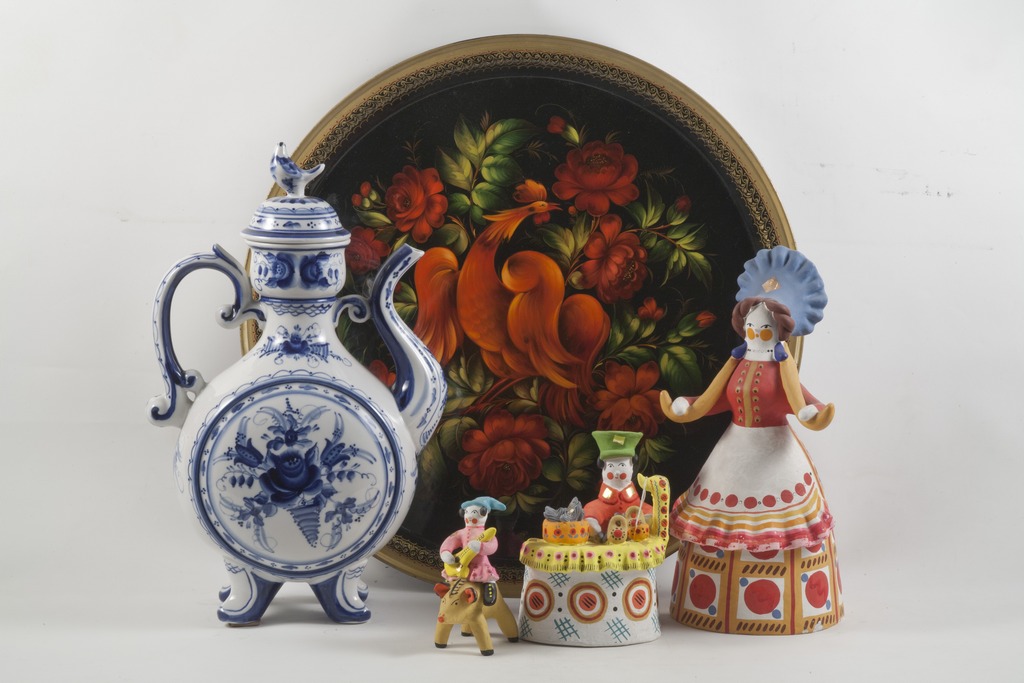 Подготовила: Маркина Е. А.2021 годУчастники проекта: дети средней группы, воспитатели.Срок реализации: январь 2021.Тип проекта: информационно – творческий.Актуальность проекта: обусловлена большой значимостью воспитания нравственно - патриотических чувств у дошкольников в современном обществе. Необходимо посеять и взрастить в детской душе семена любви к родной природе, к родному дому и семье, к истории и культуре России.Гипотеза проекта: если знакомить дошкольников с народными промыслами России, мастерством русских умельцев и русским фольклором, то это позволит нашим детям почувствовать себя частью русского народа, ощутить гордость за свою страну, богатую славными традициями.  Цель проекта:  Формирование и развитие основ духовно-нравственной культуры детей посредством ознакомления с народным декоративно-прикладным искусством.Задачи.Познакомить детей с видами народного декоративно-прикладного искусства, с историей возникновения народных промыслов; с прекрасными творениями народных умельцев дымковской игрушки, хохломских и городецких изделий, гжельской посуды, видами русской матрёшки.Формировать у детей патриотические чувства: чувство любви и гордости к Родине на основе изучения народных промыслов России.Развивать художественно-творческие способности в процессе восприятия произведений декоративного искусства и детской деятельности: рисование, лепка, аппликация.Приобщить к культуре и традициям русского народа; воспитывать лучшие качества, присущие ему: трудолюбие, доброту, взаимовыручку, сочувствие.Воспитывать интерес и любовь к народному искусству, уважение к культуре, русским традициям и промыслам, мастерам народного творчества.Приобщать к многообразию и особенностям декоративно-прикладного искусства.Для педагога:Расширить свои познания в многообразии и в особенностях декоративно – прикладного искусства;Донести до воспитанников, что они являются носителями великой русской культуры, наследниками великих мастеров.Планируемый результат: Обогащение знаний детей различными видами декоративно-прикладного искусства (дымковской игрушки, хохломских и городецких изделий, гжельской посуды, видами русской матрёшки). Активизирован словарь по данной теме. Дети активны, любознательны, приобретают умение ориентироваться в различных видах росписи, использовать полученные знания в творческой деятельности.Основной:Беседа «Что такое народное декоративно-прикладное искусство?»Цель: уточнить представления детей о народном искусстве, его видах. «Знакомство с дымковской игрушкой»Цель: познакомить детей с изделиями декоративно-прикладного искусства – дымковской игрушкой. Учить различать цвета, используемые в росписи готового изделия, расположение элементов.Развивать у детей эмоциональную отзывчивость при восприятии изделий из глины. Расширять представление детей о форме предметов.Воспитывать на народных традициях, показывая народное изобразительное искусство неразрывно от народной музыки, народного творчества.Беседа «История русской матрешки»Цель: знакомство с изготовлением и росписью русской игрушки – матрешки.Дидактическая игра «Кто первый соберёт матрёшку»Прослушивание аудио записи русской народной песни «Матрёшка».Беседа «Что такое Хохлома?»Цель: Продолжать знакомство детей с разными видами народного декоративно - прикладного искусства. Учить замечать художественные элементы, определяющие специфику «золотой хохломы»: назначение предметов, материал  в самых общих чертах, доступно детскому восприятию, колорит, узор. Учить рисовать на бумаге узоры из растительных элементов (травка, Кудрина, ягоды, цветы) по мотивам хохломской росписи.Рисуем на тему «Золотая хохлома».Беседа: «Сине-голубое чудо»Цель: познакомить детей с изделиями мастеров Гжели, их формой, назначением, характерными особенностями росписи гжельского фарфора - колорит, композиция; воспитывать уважение к народным мастерам, традициям в росписи.Рисуем на тему «Сказочная гжель».Использовать наглядный материал и ИКТ.Музыкальное сопровождение: «Незабудковая Гжель» муз. Чичикова, сл. П. Синявского; Русский народный хоровод «Выйду ль я на реченьку» обработка Ломовой. Беседа: «Знакомство с филимоновскими игрушками»Цель: Расширять представление детей о многообразии филимоновской игрушки. Закреплять знания и умения росписи филимоновской игрушки. Показать особенности выполнения росписи различных бумажных силуэтов. Развивать творчество. Воспитывать аккуратность.Лепка «В гостях у курочки Пеструшки»Дидактические игры: Дидактическая игра «Угадай роспись по элементу узора»- Дидактическая игра «Укрась слово»;- Дидактическая игра «Узнай по описанию»,- Дидактическая игра «Собери картинки» ( разрезные картинки).Сюжетно- ролевые игры:- Сюжетно-ролевая игра «Угостим матрешек чаем»;- Сюжетно-ролевая игра «Ждем гостей».Речевое развитие:- Чтение русских потешек, прибауток, закличек, частушек.- Чтение стихотворение : Некрасова «Веселые матрешки»,- Рус. нар. сказки «Хаврошечка», «Сестрица Аленушка и братец Иванушка».Физическое развитие:- «Гуси-лебеди», «Бездомный заяц», хороводная игра «Каравай».Работа с раскрасками по каждому из народных промыслов. 3 этап – заключительный1.Выставка детских работ;2.Презентация проекта родителям;3.Выставка народного творчества.Полученные результатыВ результате проведения комплексной работы по приобщению детей к декоративно – прикладному искусству у детей появилось желание ещё больше узнать о творчестве русских мастеров и жизни русского народа. Таким образом, темы декоративно – прикладного искусства стала очень интересна и многогранна, она помогла развить не только творческую личность но и помогает воспитывать добропорядочность в детях, любовь к родному краю, к своей стране в целом. Без знания детьми народной культуры не может быть достигнуто полноценное нравственное и патриотическое воспитание ребенка.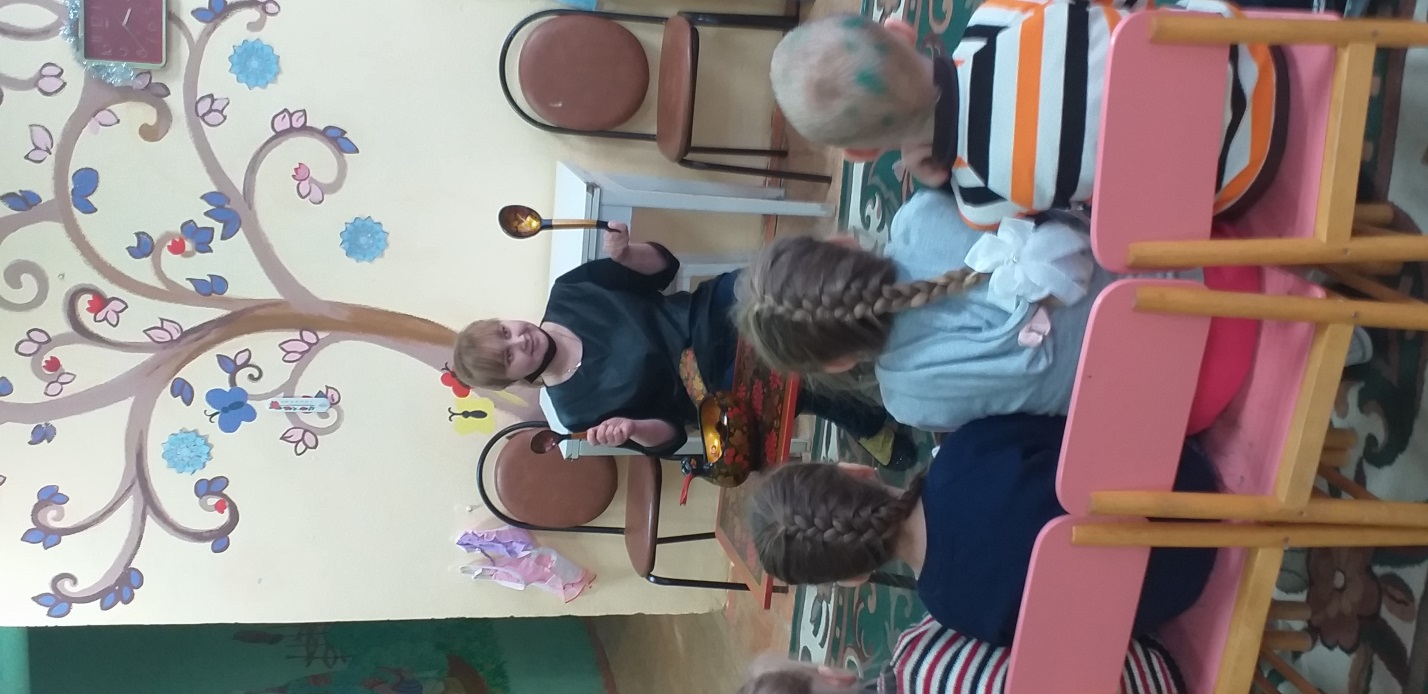 